ОБЩЕОБРАЗОВАТЕЛЬНАЯ АВТОНОМНАЯ НЕКОММЕРЧЕСКАЯ ОРГАНИЗАЦИЯ«КЛАССИЧЕСКОЕ ОБРАЗОВАНИЕ»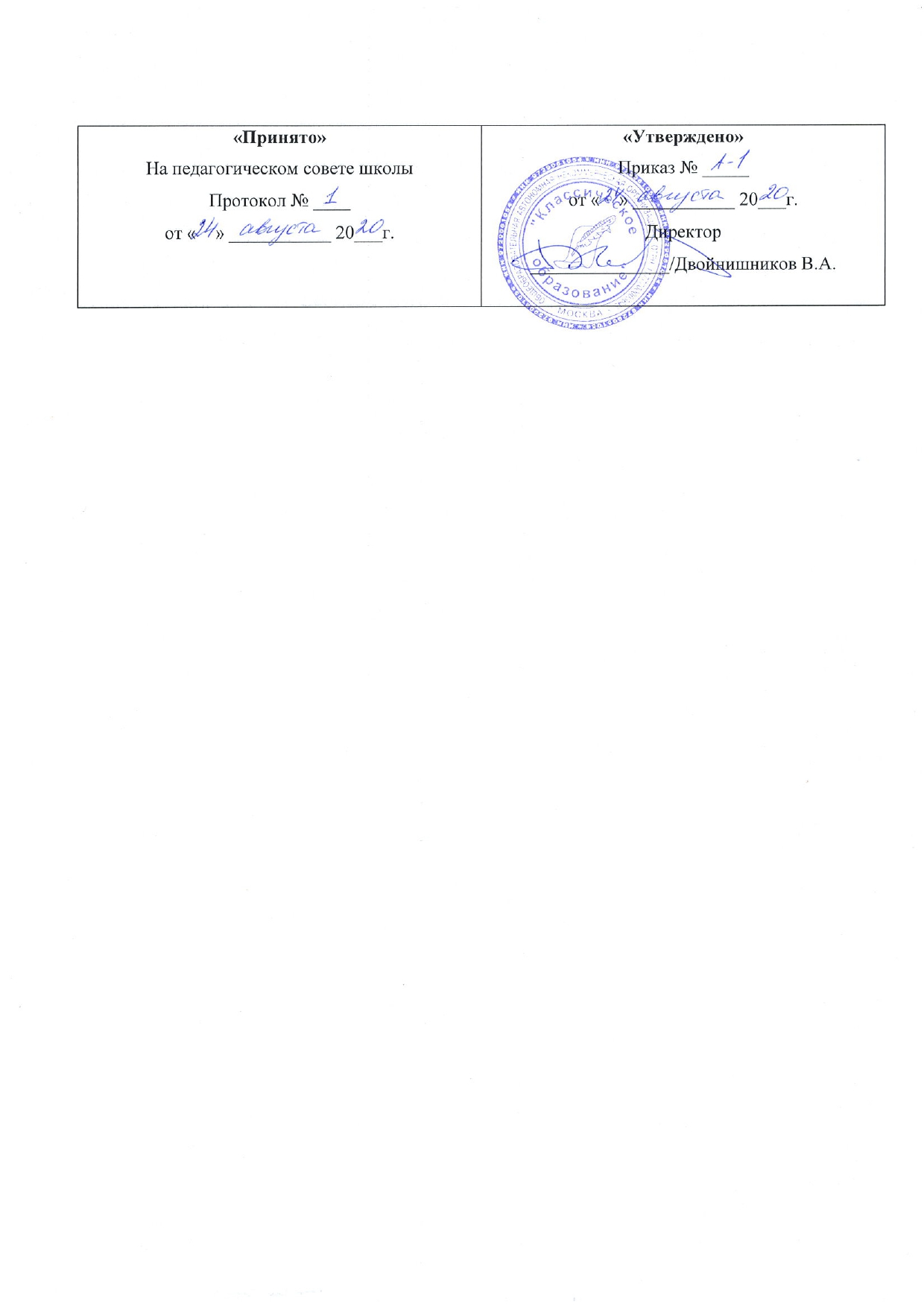 Положение о методическом объединении в Общеобразовательной автономной некоммерческой организации «Классическое образование» Общие положения1.1. Настоящее положение разработано в соответствии с Федеральным законом от 29 декабря 2012 г. № 273-ФЗ "Об образовании в Российской Федерации" с изменениями от 06.03.2019г., и Уставом ОАНО «Классическое образование» (далее - Школа).1.2. Методическое объединение (МО) является основным структурным элементом методической службы Школы, осуществляющим организацию и ведение научно-методической деятельности по предмету (предметной области) или виду деятельности.1.3. МО может быть создано при наличии не менее трех педагогических работников по предмету (предметной области) или виду деятельности.1.4. Конкретные виды и состав методических объединений определяется, исходя из потребностей научно-методического обеспечения образовательного процесса.1.5. МО создаются, реорганизуются и ликвидируются приказом директора Школы по представлению заместителя директора по учебно-воспитательной работе.1.6. В своей деятельности МО руководствуется федеральным, региональным законодательством об образовании, Уставом Школы и настоящим Положением.Основные функции методического объединенияОсновными функциями деятельности МО являются:2.1. Планирование деятельности МО.2.2. Оказание научно-методической поддержки членам МО.2.3. Анализ деятельности МО.Задачи методического объединения3.1. Осуществление: координации деятельности членов МО; изучения нормативно-правовой документации и научно-методической литературы по профилю МО; выбора учебников, отбора содержания, экспертизы рабочих программ и учебных планов членов МО; контроля и анализа деятельности членов МО; изучения и распространения передового педагогического опыта; наставничества в МО; руководства и контроля проектной и исследовательской деятельностью обучающихся по предмету (предметной области) или виду деятельности; контроля и анализа результатов учебной деятельности по предмету (предметной области) или виду деятельности; выработки единых требований к оценке результатов освоения программы на основе образовательных стандартов; разработки системы промежуточной аттестации обучающихся по предмету (предметной области); ознакомления с методическими разработками по предмету (предметной области), анализа методов преподавания.3.2. Организация: планирования и анализа результатов профессионального самообразования, переподготовки и повышения квалификации педагогов МО; взаимопосещения уроков по определенной тематике с последующей рефлексией и анализом; открытых уроков по определенной теме с целью ознакомления с методическими разработками сложных тем предмета; предметных недель, школьных этапов предметных олимпиад и конкурсов; проектной и исследовательской деятельностью обучающихся по предмету (предметной области) или виду деятельности.3.3. Совершенствование: методики проведения различных видов занятий и их учебно-методического и материально-технического обеспечения.Права методического объединенияВ соответствии со своей компетенцией, установленной настоящим Положением, методическое объединение Школы имеет право:4.1. Обращаться: к администрации Школы и получать информацию по результатам рассмотрения обращений; к администрации с ходатайством о поощрении и наложении взысканий на членов МО; к администрации с предложениями о распределении учебной нагрузки, распределении дополнительных обязанностей; к администрации за консультациями по вопросам нормативного правового обеспечения деятельности МО; к администрации с предложениями об улучшении организации учебного процесса; в аттестационную комиссию Школы с предложениями по организации и содержанию аттестации педагогических работников.4.2. Принимать участие в: оценке возможности организации углубленного изучения предмета (введения профильного обучения); разработке локальных актов Школы в пределах своей компетенции; подготовке предложений и рекомендаций на получение квалификационной категории учителями МО; анализе независимого мониторинга, проводимого ГАОУ ДПО МЦКО; анализе результатов промежуточной и итоговой аттестации обучающихся; разработке индивидуального образовательного маршрута обучающихся; в информационном и технологическом сопровождении отстающих и одаренных воспитанников и обучающихся; соискание в инновационных проектах.4.3. Рекомендовать: к публикации и трансляции разработок МО; членам МО повышение квалификации; представителей МО для участия в профессиональных и общественно-значимых конкурсах.Ответственность методического объединенияМетодическое объединение несет ответственность за:5.1. Составление и выполнение плана работы МО;5.2. Соответствие принятых решений действующему законодательству и локальным актам Школы;5.3. Выполнение принятых решений и рекомендаций;5.4. Результаты учебной деятельности по предмету (предметной области) или виду деятельности;5.5. Бездействие при рассмотрении обращений.Организация работы методического объединения6.1. При необходимости МО по согласованию с директором Школы может привлекать для своей работы любых специалистов.6.2. МО работает по плану, утвержденному директором Школы.6.3. Заседания МО проводятся по мере необходимости, но не реже одного раза в четверть.6.4. Кворумом для принятия решений является присутствие на заседании МО более половины его членов.6.5. Решения принимаются простым большинством голосов членов МО, присутствующих на заседании. В случае равенства голосов решающим является голос Председателя МО.6.6. Непосредственное руководство деятельностью МО осуществляет его Председатель, который:ведет документацию;координирует деятельность МО;ведет заседания МО.6.7. Исполнение обязанностей руководителя МО осуществляется на основании Приказа директора Школы в соответствии с должностной инструкцией Руководителя МО.Делопроизводство7.1. МО ведет протоколы своих заседаний в соответствии с Инструкцией по делопроизводству в Школе.7.2. Протоколы хранятся в составе отдельного дела в канцелярии Школы.7.3. Ответственность за делопроизводство возлагается на председателя МО.119517, г. Москва, ул. Нежинская, д.19, к.2                                                                                                  Тел. (495)241-19-79